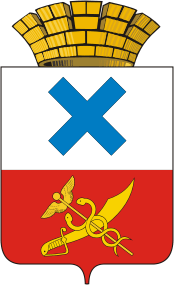 ПОСТАНОВЛЕНИЕ главы Муниципального образованиягород Ирбитот 9 апреля 2020 года  № 66-ПГг. Ирбит	Об утверждении Комплексного плана мероприятий по санитарной охране территории Муниципального образования город Ирбит от завоза и распространения инфекционных болезней, имеющих важное международное значение, на период 2020-2024 годовНа основании статьи 29 Федерального закона от 30.03.1999 года             № 52-ФЗ «О санитарно-эпидемиологическом благополучии населения», санитарно-эпидемиологических правил СП 3.4.2318-08 «Санитарная охрана территории Российской Федерации», предложения Главного государственного санитарного врача по городу Ирбит, Ирбитскому, Слободо-Туринскому, Тавдинскому, Таборинскому и Туринскому районам от 11.03.2020 года  № 66-04-01/04-712-2020 «О реализации мер по улучшению санитарно-эпидемиологического благополучия населения и выполнению требований санитарного законодательства в части санитарной охраны территории», руководствуясь Уставом Муниципального образования город ИрбитПОСТАНОВЛЯЮ:1. Утвердить комплексный план мероприятий по санитарной охране территории Муниципального образования город Ирбит от завоза и распространения инфекционных болезней, имеющих важное международное значение, на период 2020-2024 годов (прилагается). 2. Настоящее постановление подлежит опубликованию в общественно-политической газете «Восход» и размещению на официальном сайте администрации Муниципального образования город Ирбит.3. Контроль за исполнением настоящего постановления возложить на первого заместителя главы администрации Муниципального образования город Ирбит С.С. Лобанова.Глава Муниципального образования город Ирбит                                                                      Н.В. ЮдинПриложение к постановлению главыМуниципального образования город Ирбитот 9 апреля 2020 года № 66-ПГКомплексный план мероприятий по санитарной охране территории муниципального образования город Ирбит от завоза и распространения инфекционных болезней, имеющих важное международное значение*, на период 2020-2024 годов2020 годПеречень нормативных документов:Федеральный закон от 30.03.1999  № 52-ФЗ «О санитарно-эпидемиологическом благополучии населения»Санитарно-эпидемиологические правила СП 3.4.2318-08 «Санитарная охрана территории Российской Федерации»  Санитарно-эпидемиологические правила СП 1.3.3118-13 «Безопасность работы с микроорганизмами I-II групп патогенности (опасности)» Методические указания МУ 3.4.2552-09 «Организация и проведение  первичных противоэпидемических мероприятий в случаях выявления больного (трупа), подозрительного на заболевания инфекционными болезнями, вызывающими чрезвычайные ситуации в области санитарно-эпидемиологического благополучия населения»Временные методические рекомендации Министерства здравоохранения РФ «Профилактика, диагностика и лечение новой коронавирусной инфекции (2019-nCoV).  Версия 2 (03.02.2020) Постановление Главного государственного санитарного врача Российской Федерации  от 02.03.2020 № 5 «О дополнительных мероприятиях по недопущению завоза и распространения новой коронавирусной инфекции, вызванной 2019-nCoV»План организационных санитарно-противоэпидемических (профилактических) мероприятий по предупреждению завоза и распространения новой коронавирусной инфекции.  Утвержден Главным государственным санитарным врачом по Свердловской области и Заместителем Губернатора Свердловской области 30.01.2020 г. Список используемых сокращений:Администрация – администрация Муниципального образования город Ирбит;Роспотребнадзор - Территориальный отдел Управления Роспотребнадзора по Свердловской области в городе Ирбит, Ирбитском, Слободо-Туринском, Тавдинском, Таборинском и Туринском районах;Ирбитская ветстанция -  Государственное бюджетное учреждение Свердловской области «Ирбитская ветеринарная станция по борьбе с болезнями животных»;Центр гигиены и эпидемиологии - Филиал Федерального бюджетного учреждения здравоохранения «Центр гигиены и эпидемиологии в Свердловской области в городе Ирбит, Ирбитском, Слободо-Туринском, Тавдинском, Таборинском и Туринском районах»;МО МВД России «Ирбитский» - межмуниципальный отдел Министерства внутренних дел Российской Федерации «Ирбитский»;ОВМ – отдел по вопросам миграции межмуниципального отдела Министерства внутренних дел Российской Федерации «Ирбитский»;Управление образованием – управление образованием Муниципального образования город Ирбит.№№МероприятиеСрок выполненияИсполнитель,соисполнительОжидаемый результат от реализации мероприятия112345Санитарно-профилактические мероприятия в благополучный период и период угрозыСанитарно-профилактические мероприятия в благополучный период и период угрозыСанитарно-профилактические мероприятия в благополучный период и период угрозыСанитарно-профилактические мероприятия в благополучный период и период угрозыСанитарно-профилактические мероприятия в благополучный период и период угрозыСанитарно-профилактические мероприятия в благополучный период и период угрозы Организационные мероприятия (общие для всех особо опасных инфекций) Организационные мероприятия (общие для всех особо опасных инфекций) Организационные мероприятия (общие для всех особо опасных инфекций) Организационные мероприятия (общие для всех особо опасных инфекций) Организационные мероприятия (общие для всех особо опасных инфекций) Организационные мероприятия (общие для всех особо опасных инфекций)1.1.1Организация оперативного обмена информацией между территориальными органами федеральных органов исполнительной власти и органами местного самоуправления об угрозе возникновения чрезвычайной ситуации биологического характера Организация оперативного обмена информацией между территориальными органами федеральных органов исполнительной власти и органами местного самоуправления об угрозе возникновения чрезвычайной ситуации биологического характера В течение всего периодаАдминистрацияРоспотребнадзор                              (по согласованию)Ирбитская ветстанция                (по согласованию)МО МВД России «Ирбитский» (по согласованию)Своевременное оповещение в случае возникновения чрезвычайной ситуации1.1.2Мониторинг случаев завоза  особо опасных инфекций из стран ближнего и дальнего зарубежья, прибытия лиц из неблагополучных по карантинным инфекциям стран и местом их проживания на территории муниципального образованияМониторинг случаев завоза  особо опасных инфекций из стран ближнего и дальнего зарубежья, прибытия лиц из неблагополучных по карантинным инфекциям стран и местом их проживания на территории муниципального образованияВ течение всего периодаРоспотребнадзор(по согласованию)Центр гигиены и эпидемиологии(по согласованию)Своевременное оповещение в случае возникновения чрезвычайной ситуации1.1.3Корректировка комплексных планов мероприятий по санитарной охране территории муниципального образования от заноса и распространения особо опасных инфекций.Корректировка комплексных планов мероприятий по санитарной охране территории муниципального образования от заноса и распространения особо опасных инфекций.ЕжегодноАдминистрацияРоспотребнадзор(по согласованию)Готовность органов и учреждений к мероприятиям по локализации и ликвидации очагов медико-биологической чрезвычайной ситуации1.1.4Составление и корректировка оперативных планов всех заинтересованных служб и учреждений по проведению первичных противоэпидемических мероприятий на случай выявления больного (трупа), подозрительного на заболевания, вызывающих чрезвычайные ситуации в области санитарно-эпидемиологического благополучия населения в соответствии с методическими указаниями МУ 3.4.2552-09 (см. Перечень нормативных документов)Составление и корректировка оперативных планов всех заинтересованных служб и учреждений по проведению первичных противоэпидемических мероприятий на случай выявления больного (трупа), подозрительного на заболевания, вызывающих чрезвычайные ситуации в области санитарно-эпидемиологического благополучия населения в соответствии с методическими указаниями МУ 3.4.2552-09 (см. Перечень нормативных документов)ЕжегодноРоспотребнадзор(по согласованию)Ирбитская ЦГБ(по согласованию)Готовность органов и учреждений к мероприятиям по локализации и ликвидации очагов медико-биологической чрезвычайной ситуации1.1.5Рассмотрение на заседаниях санитарно-противоэпидемической комиссии муниципального образования  вопросов  готовности служб и ведомств  к работе в очаге карантинной инфекции,  проведению мероприятий по его локализации, совершенствование межведомственного взаимодействия при проведении карантинных мероприятий в условиях эпидемий и эпизоотий.Рассмотрение на заседаниях санитарно-противоэпидемической комиссии муниципального образования  вопросов  готовности служб и ведомств  к работе в очаге карантинной инфекции,  проведению мероприятий по его локализации, совершенствование межведомственного взаимодействия при проведении карантинных мероприятий в условиях эпидемий и эпизоотий.ЕжегодноАдминистрацияРоспотребнадзор                              (по согласованию)Ирбитская ветстанция                (по согласованию)Ирбитская ЦГБ                              (по согласованию)Готовность органов и учреждений к мероприятиям по локализации и ликвидации очагов медико-биологической чрезвычайной ситуации1.1.6Поддержание в готовности помещений для госпитализации больных особо опасными инфекциями (подозрителных на заболевания), изоляции контактировавших с больными, наблюдения за лицами, прибывшими из эпидемически неблагополучных территорий по особо опасным инфекциямПоддержание в готовности помещений для госпитализации больных особо опасными инфекциями (подозрителных на заболевания), изоляции контактировавших с больными, наблюдения за лицами, прибывшими из эпидемически неблагополучных территорий по особо опасным инфекциямПостоянноИрбитская ЦГБ                                (по согласованию)Готовность органов и учреждений к мероприятиям по локализации и ликвидации очагов медико-биологической чрезвычайной ситуации1.1.7Обеспечение неснижаемого запаса средств индивидуальной защиты, укладок для забора биологического материала от больных (подозрительных) на инфекционное заболевание, лекарственных препаратов для лечения и экстренной профилактики лиц, находившихся в очаге инфекционного заболеванияОбеспечение неснижаемого запаса средств индивидуальной защиты, укладок для забора биологического материала от больных (подозрительных) на инфекционное заболевание, лекарственных препаратов для лечения и экстренной профилактики лиц, находившихся в очаге инфекционного заболеванияВ постоянном режимеИрбитская ЦГБ                                (по согласованию)Готовность органов и учреждений к мероприятиям по локализации и ликвидации очагов медико-биологической чрезвычайной ситуации1.1.8Поддержание готовности лабораторных служб на случай возникновения очага карантинных инфекций Поддержание готовности лабораторных служб на случай возникновения очага карантинных инфекций ПостоянноЦентр гигиены и эпидемиологии (по согласованию)Ирбитская ЦГБ (по согласованию)Готовность органов и учреждений к мероприятиям по локализации и ликвидации очагов медико-биологической чрезвычайной ситуации1.1.9Обеспечение соблюдения санитарно-противоэпидемических (профилактических) мероприятий в бактериологической лаборатории больницы в соответствии с санитарными правилами СП 1.3.2322-08 «Безопасность работы с микроорганизмами III-IV групп патогенности (опасности) и возбудителями паразитарных болезней» и другими нормативными правовыми документамиОбеспечение соблюдения санитарно-противоэпидемических (профилактических) мероприятий в бактериологической лаборатории больницы в соответствии с санитарными правилами СП 1.3.2322-08 «Безопасность работы с микроорганизмами III-IV групп патогенности (опасности) и возбудителями паразитарных болезней» и другими нормативными правовыми документамиВ постоянном режимеИрбитская ЦГБ (по согласованию)Готовность органов и учреждений к мероприятиям по локализации и ликвидации очагов медико-биологической чрезвычайной ситуации1.1.10Обеспечение  наличия в каждом лечебно-профилактическом учреждении (в т. ч. в ведомственных):утвержденного руководителем лечебно-профилактического учреждения плана оперативных первичных мероприятий на случай выявления больного (трупа), подозрительного на заболевание коронавирусной инфекцией, чумой, холерой, другими особо опасными инфекциями,плана-схемы обслуживаемой территории с разбивкой ее на микрорайоны с указанием штатно-именных списков мед. персонала (врачей, среднего мед. персонала, сан. актива);схемы оповещения, порядка информации на случай выявления больных особо опасными инфекциями, в поликлинике, стационаре, на дому ((приложения №№ 1, 2 к настоящему плану – Схема информации при выявлении больного);универсальных укладок для отбора материала с целью лабораторного исследования больных (состав укладок – в приложении № 5 к методическим указаниям 3.4.2552-09 Роспотребнадзора); схемы и мер личной профилактики в очаге особо опасны инфекций,,укладок для проведения экстренной личной профилактики больных (состав укладок – в приложении № 8 к методическим указаниям 3.4.2552-09 Роспотребнадзора); не менее 5 противочумных комплектов 1-го типа;функциональных обязанностей для врачей  и среднего мед. персонала по работе с особо опасными инфекциями, в стационаре, поликлинике, врачебном участке, морге и т. д.;схем лечения особо опасны инфекций и, отдельно по каждой нозологической форме (чуме, холере и др.);Обеспечение  наличия в каждом лечебно-профилактическом учреждении (в т. ч. в ведомственных):утвержденного руководителем лечебно-профилактического учреждения плана оперативных первичных мероприятий на случай выявления больного (трупа), подозрительного на заболевание коронавирусной инфекцией, чумой, холерой, другими особо опасными инфекциями,плана-схемы обслуживаемой территории с разбивкой ее на микрорайоны с указанием штатно-именных списков мед. персонала (врачей, среднего мед. персонала, сан. актива);схемы оповещения, порядка информации на случай выявления больных особо опасными инфекциями, в поликлинике, стационаре, на дому ((приложения №№ 1, 2 к настоящему плану – Схема информации при выявлении больного);универсальных укладок для отбора материала с целью лабораторного исследования больных (состав укладок – в приложении № 5 к методическим указаниям 3.4.2552-09 Роспотребнадзора); схемы и мер личной профилактики в очаге особо опасны инфекций,,укладок для проведения экстренной личной профилактики больных (состав укладок – в приложении № 8 к методическим указаниям 3.4.2552-09 Роспотребнадзора); не менее 5 противочумных комплектов 1-го типа;функциональных обязанностей для врачей  и среднего мед. персонала по работе с особо опасными инфекциями, в стационаре, поликлинике, врачебном участке, морге и т. д.;схем лечения особо опасны инфекций и, отдельно по каждой нозологической форме (чуме, холере и др.);ПостоянноИрбитская ЦГБ (по согласованию)Готовность медицинских учреждений к мероприятиям по локализации и ликвидации очагов медико-биологической чрезвычайной ситуации1.1.11Обеспечение соблюдения санитарно-эпидемиологических требований к обращению с опасными и чрезвычайно опасными медицинскими отходами в соответствии с СанПиН 2.1.7.2790-10 «Санитарно-эпидемиологические требования к обращению с медицинскими отходами»Обеспечение соблюдения санитарно-эпидемиологических требований к обращению с опасными и чрезвычайно опасными медицинскими отходами в соответствии с СанПиН 2.1.7.2790-10 «Санитарно-эпидемиологические требования к обращению с медицинскими отходами»В постоянном режимеИрбитская ЦГБ(по согласованию)Готовность органов и учреждений к мероприятиям по локализации и ликвидации очагов медико-биологической чрезвычайной ситуации1.1.12Укомплектование табельным имуществом, транспортом, средствами индивидуальной защиты формирований, входящих в состав группировки сил и средств  Свердловской области, предназначенных для проведения карантинных мероприятий в условиях эпидемий и эпизоотий (две  группы санитарно-эпидемиологической разведки с дислокацией в городе Ирбите и в городе Тавде).Укомплектование табельным имуществом, транспортом, средствами индивидуальной защиты формирований, входящих в состав группировки сил и средств  Свердловской области, предназначенных для проведения карантинных мероприятий в условиях эпидемий и эпизоотий (две  группы санитарно-эпидемиологической разведки с дислокацией в городе Ирбите и в городе Тавде).ЕжегодноРоспотребнадзор(по согласованию)Центр гигиены и эпидемиологии(по согласованию)Готовность органов и учреждений к мероприятиям по локализации и ликвидации очагов медико-биологической чрезвычайной ситуации1.1.13Обеспечение готовности материально-технических ресурсов для организации и осуществления деятельности оперативных групп (служб) в очаге карантинного заболевания (транспорт, дезинфекционные средства и оборудование, спецодежда, средства индивидуальной защиты и т.д.)Обеспечение готовности материально-технических ресурсов для организации и осуществления деятельности оперативных групп (служб) в очаге карантинного заболевания (транспорт, дезинфекционные средства и оборудование, спецодежда, средства индивидуальной защиты и т.д.)В течение всего периодаАдминистрацияРоспотребнадзор(по согласованию)Центр гигиены и эпидемиологии(по согласованию)Ирбитская ЦГБ(по согласованию)Ирбитская ветстанция(по согласованию)Готовность органов и учреждений к мероприятиям по локализации и ликвидации очагов медико-биологической чрезвычайной ситуации1.1.14. Подготовка кадровПодготовка кадровПодготовка кадровПодготовка кадровПодготовка кадров1.1.14.11.1.14.1Участие в проведении тактико-специальных учений (тренировок) по локализации очагов инфекционных заболеваний в населенных пунктах области, ликвидации чрезвычайных ситуаций медико-биологического характераЕжегодноАдминистрацияРоспотребнадзор(по согласованию)Центр гигиены и эпидемиологии(по согласованию)Ирбитская ЦГБ(по согласованию)Ирбитская ветстанция(по согласованию)Отработка навыков и порядка взаимодействия служб при локализации чрезвычайных ситуаций 1.1.14.21.1.14.2Подготовка медицинского персонала поликлиник, стационаров, скорой медицинской помощи по вопросам диагностики, лечения и профилактики особо опасных инфекцийЕжегодноИрбитская ЦГБ(по согласованию)Отработка вопросов диагностики и оказания мед. помощи больным особо опасными инфекциями1.1.14.31.1.14.3Подготовка медицинского персонала по вопросам организации и проведения первичных противоэпидемических мероприятий при выявлении больного (трупа), подозрительного на заболевание инфекционной болезнью, вызывающей чрезвычайные ситуации в области санитарно-эпидемиологического благополучия населения (в соответствии с методическими указаниями 3.4.2552-09)ЕжегодноИрбитская ЦГБ(по согласованию)Отработка навыков и порядка взаимодействия служб при локализации чрезвычайных ситуаций1.1.14.41.1.14.4Подготовка врачей и лаборантов лаборатории контроля биологических факторов Ирбитского филиала ФБУЗ «Центр гигиены и эпидемиологии в Свердловской области» и бактериологической лаборатории Ирбитской ЦРБ по лабораторной диагностике заболеваний, имеющих важное международное значениеПо планам Центра гигиены и эпидемиологииЦентр гигиены и эпидемиологии(по согласованию)Ирбитская ЦГБ(по согласованию)Отработка навыков лабораторной диагностики при локализации чрезвычайных ситуаций1.1.14.51.1.14.5Участие в проведении семинаров для специалистов Роспотребнадзора, Центра гигиены и эпидемиологии и лечебно-профилактических учреждений   по эпидемиологии, клинике, организации комплекса профилактических и санитарно-противоэпидемических мероприятий по локализации и ликвидации очагов карантинных инфекций 1 раз в 5 лет по плану областных учрежденийРоспотребнадзор(по согласованию)Центр гигиены и эпидемиологии(по согласованию)Ирбитская ЦГБ(по согласованию)Повышение уровня профессиональных компетенций при проведении профилактических (противоэпидемических) мероприятий1.1.14.61.1.14.6Отработка практических навыков по методике забора материала от больных заболеванием, имеющим важное международное значение (в том числе холеры)  с медицинскими работниками амбулаторно-поликлинической сети, скорой медицинской помощи  и стационаров1 раз в кварталИрбитская ЦГБ(по согласованию)Отработка навыков при локализации чрезвычайных ситуаций1.2.   Профилактические мероприятия (общие для всех особо опасных инфекций)1.2.   Профилактические мероприятия (общие для всех особо опасных инфекций)1.2.   Профилактические мероприятия (общие для всех особо опасных инфекций)1.2.   Профилактические мероприятия (общие для всех особо опасных инфекций)1.2.   Профилактические мероприятия (общие для всех особо опасных инфекций)1.2.   Профилактические мероприятия (общие для всех особо опасных инфекций)1.2.11.2.1Информирование органов местного самоуправления и населения о санитарно-эпидемиологической обстановке и о мерах по обеспечению санитарно-эпидемиологического благополучия населения, в том числе возможных путях заражения и мерах профилактики инфекционных и паразитарных заболеваний во время пребывания  в зарубежных странахВ течение всего периодаРоспотребнадзор(по согласованию)Принятие решения о проведении дополнительных  санитарно-противоэпидемических (профилактических) мероприятий 1.2.21.2.2Проведение контрольных мероприятий по вопросам выполнения требований федерального законодательства, соблюдения санитарно-эпидемиологических и ветеринарных правил по болезням, общим для человека и животныхЕжегодно, по графику проверокРоспотребнадзор(по согласованию)Ирбитская ветстанция (по согласованию)Выявление нарушений для предотвращения возможности возникновения чрезвычайных ситуаций1.2.31.2.3Организация и проведение медицинского освидетельствования мигрантов с целью выявления заболеваний, представляющих опасность для окружающихВ постоянном режимеИрбитская ЦГБ(по согласованию)Предупреждение завоза на территорию инфекционных болезней1.2.41.2.4Контроль за безопасностью перевозок организованных детских групп в период массовых отпусков и каникулЕжегодно,                      май - сентябрьУправление образованиемПредупреждение завоза на территорию инфекционных болезней1.2.51.2.5Эпидемиологический и эпизоотологический мониторинг  природно-очаговых инфекционных болезней, общих для животных и человека, требующих проведения мероприятий по санитарной охране территории Таможенного союзаВ течение всего периодаРоспотребнадзор(по согласованию)Центр гигиены и эпидемиологии(по согласованию)Ирбитская ветстанция(по согласованию)Своевременное оповещение в случае возникновения чрезвычайной ситуации1.2.61.2.6Энтомологический мониторинг заселенности водоемов  на территории переносчиками трансмиссивных заболеваний с целью своевременного проведения противомалярийных мероприятий в случае появления носителей плазмодиев малярииВ течение всего периодаЦентр гигиены и эпидемиологии(по согласованию)Информация для принятия решения о проведении противомалярийных. мероприятий1.3.  Мероприятия по профилактике новой коронавирусной инфекции1.3.  Мероприятия по профилактике новой коронавирусной инфекции1.3.  Мероприятия по профилактике новой коронавирусной инфекции1.3.  Мероприятия по профилактике новой коронавирусной инфекции1.3.  Мероприятия по профилактике новой коронавирусной инфекции1.3.  Мероприятия по профилактике новой коронавирусной инфекции1.3.11.3.1Организация мониторинга санитарно-эпидемиологической обстановки на территории:Организация мониторинга санитарно-эпидемиологической обстановки на территории:Организация мониторинга санитарно-эпидемиологической обстановки на территории:Организация мониторинга санитарно-эпидемиологической обстановки на территории:1.3.1.11.3.1.1Сбор и анализ заболеваемости населения муниципального образования острыми респираторными инфекциями и внебольничными пневмониями, прогнозирование развития эпидемического процесса среди различных групп населенияПостоянноРоспотребнадзор(по согласованию)Центр гигиены и эпидемиологии(по согласованию)Оперативное выявление начала эпидемического неблагополучия по острой респираторной вирусной инфекции1.3.1.21.3.1.2Детальный (углубленный) сбор эпидемиологического анамнеза у лиц, обращающихся в медицинские организации с симптомами острой респираторной  вирусной инфекции о факте их пребывания в странах и на территориях, неблагополучных по заболеваемости коронавирусной инфекцией, за 3 недели до начала заболевания.            Персонифицированная регистрация случаев острой респираторной  вирусной инфекции у лиц, прибывших из указанных стран и территорий.ПостоянноИрбитская ЦГБ(по согласованию)Оперативное выявление лиц из групп риска по коронавирусной инфекции1.3.1.31.3.1.3Оперативное информирование территориального отдела Управления Роспотребнадзора о выявлении больных (подозрительных на заболевание) коронавирусной инфекцией – направление экстренного извещения установленной формыНезамедли-тельноИрбитская ЦГБ(по согласованию)Оперативное принятие мер по координации деятельности по профилактике коронавирусной инфекции1.3.1.41.3.1.4Оперативное информирование Управления Роспотребнадзора по Свердловской области, Министерства здравоохранения Свердловской области, администрации муниципального образования о выявлении больных (подозрительных на заболевание) коронавирусной инфекциейНезамедли-тельноРоспотребнадзор(по согласованию)Ирбитская ЦГБ(по согласованию)Оперативное принятие мер по координации деятельности по профилактике коронавирусной инфекции1.3.21.3.2Обеспечение готовности медицинских учреждений к приему больных коронавирусной инфекцией:Обеспечение готовности медицинских учреждений к приему больных коронавирусной инфекцией:Обеспечение готовности медицинских учреждений к приему больных коронавирусной инфекцией:Обеспечение готовности медицинских учреждений к приему больных коронавирусной инфекцией:1.3.2.11.3.2.1Подготовка медицинских работников по вопросам эпидемиологии, клиники, диагностики, лечения новой коронавирусной инфекции и мерам личной профилактикиПостоянноИрбитская ЦГБ(по согласованию)Оперативное выявление лиц из групп риска по коронавирусной инфекции1.3.2.21.3.2.2Обеспечение готовности медицинской организации к приему больных коронавирусной инфекцией и к проведению первичных противоэпидемических мероприятий в очагах инфекции, включая наличие: - запаса расходных материалов для отбора проб для проведения лабораторных исследований,- запаса дезинфекционных средств, обладающих вирулентной активностью, - средств индивидуальной защиты, в том числе противочумных костюмов 1-го типа или его аналогов (комбинезон, респиратор класса защиты FFPЗ, защитные очки, бахилы, перчатки),- запаса противовирусных и антибактериальных препаратов для экстренной профилактики и лечения больных с клиникой болезни и осложнениями (внебольничной пневмонией),- специального медицинского оборудования, включая аппараты экстракорпоральной оксигенации.ПостоянноИрбитская ЦГБ(по согласованию)Эффективное проведение лечебно-профилактических мероприятий. Предотвращение внутри больничного распространения инфекции.1.3.31.3.3Информирование населения о рисках возможного инфицирования при посещении стран и территорий, неблагополучных по коронавирусной инфекции,  о немедленном обращении за медицинской помощью в случае наличия симптомов острого респираторного заболевании при возвращении из эпидемически неблагополучных территорий.ПостоянноРоспотребнадзор(по согласованию)Ирбитская ЦГБ(по согласованию)Средства массовой информации(по согласованию)Повышения уровня осведомленности граждан о рисках заражения коронавирусной инфекцией1.4.  Мероприятия по профилактике холеры1.4.  Мероприятия по профилактике холеры1.4.  Мероприятия по профилактике холеры1.4.  Мероприятия по профилактике холеры1.4.  Мероприятия по профилактике холеры1.4.  Мероприятия по профилактике холеры1.4.11.4.1Рассмотрение на заседании санитарно-противоэпидемической комиссии вопросов готовности заинтересованных служб и ведомств  к проведению комплекса мероприятий, направленных на недопущение завоза, возникновения и распространения холеры.ЕжегодноАдминистрацияРоспотребнадзор(по согласованию)Ирбитская ЦГБ(по согласованию)Готовность органов и учреждений к мероприятиям по локализации и ликвидации очагов медико-биологической ЧС1.4.21.4.2Принятие мер по обеспечению готовности лечебно-профилактических учреждений к приёму больных (подозрительных) холерой, их лабораторному обследованию, лечению, проведению первичных противоэпидемических мероприятийПостоянноИрбитская ЦГБ(по согласованию)Эффективное проведение лечебно-профилактических и противоэпиде-мических мероприятий1.4.31.4.3Мониторинг за контаминацией холерными вибрионами объектов внешней среды: -  воды водоемов в местах массового рекреационного водопользования  оз. Крутое,р. Ирбит  (в  р-не ул. Орджоникидзе),р. Ирбит    (в р-не дер. Фомина),р. Ирбит    (в р-не дер. Речкалова),р. Ирбит   (в р-не дер. Молокова, санаторий Уралочка),р. Ирбит    (в р-не дер. Мельникова),р. Кирга     (в р-не дер.  Большая Зверева).р. Ница  (у бетонного моста)- воды водоемов в местах сброса сточных вод           р. Ница  (вблизи дер. Гаева)Ежегодно,июль - августРоспотребнадзор(по согласованию)Центр гигиены и эпидемиологии(по согласованию)Оперативное принятие мер по предотвращению распространения инфекции среди населения1.4.41.4.4Проведение мероприятий, направленных на  благоустройство мест массового отдыха населения, регулярной санитарной очистки рекреационных зонЕжегодно,                      май - сентябрь АдминистрацияЮридические лица и индивидуальные предпринимателиПредупреждение условий для возникновения эпидемического неблагополучия 1.4.51.4.5Обеспечение бактериологического обследования на холеру лиц по клиническим и эпидемиологическим показаниям в соответствии с пунктом 4.7 СП  3.1.1.2521-09 «Профилактика холеры»:- больных с диареей и рвотой при    тяжелом течении   болезни и     выраженном обезвоживании;- граждан Российской Федерации, заболевших острыми кишечными инфекциями в течение пяти дней после прибытия из неблагополучных по холере стран, а также имевших   диарею и рвоту в пути следования;- иностранных граждан, заболевших   острыми кишечными инфекциями в   течение пяти дней после прибытия   из неблагополучных по холере    стран;- лиц без гражданства или   иностранных  граждан  при медицинском освидетельствовании на территории Российской Федерации (с  дисфункцией кишечника и  по  эпидемическим показаниям)В постоянном режимеИрбитская ЦГБ(по согласованию)Предупреждение завоза на территорию муниципального образования и дальнейшего распространения холеры1.4.61.4.6Обеспечение немедленного информирования Ирбитского отдела Управления Роспотребнадзора по Свердловской области при выявлении больных с признаками острых кишечных инфекций, прибывших из неблагополучных по холере регионов мира, в том числе из Юго-Восточной Азии (Индия, Вьетнам, Таиланд и др.), Африки, стран Карибского бассейна (Гаити, Доминиканская Республика, Венесуэла).НемедленноРуководители лечебно-профилактических организаций любой формы собственностиОперативное принятие мер по координации противоэпидемических мероприятий1.4.71.4.7Принятие мер по оснащению оборудованием и расходными материалами (питательные среды, диагностикумы и др.) лаборатории Ирбитской ЦГБ с целью обеспечения этиологической расшифровки острых кишечных инфекцийПостоянноИрбитская ЦГБ(по согласованию)Готовность к мероприятиям по локализации и ликвидации очагов медико-биологической чрезвычайной ситуации1.4.81.4.8Организация проведения специальной подготовки по холере медицинского персонала лечебно-профилактических учреждений, лабораторий, станции скорой (неотложной) медицинской помощиПостоянноИрбитская ЦГБ(по согласованию)Отработка навыков и порядка взаимодействия служб при локализации чрезвычайной ситуации1.4.91.4.9Проведение работы по гигиеническому воспитанию и обучению населения мерам профилактики холеры и других острых кишечных инфекций.ПостоянноРоспотребнадзор(по согласованию)Центр гигиены и эпидемиологии(по согласованию) Ирбитская ЦГБ(по согласованию)Предупреждение условий для возникновения чрезвычайных ситуаций1.5.  Мероприятия по профилактике сибирской язвы1.5.  Мероприятия по профилактике сибирской язвы1.5.  Мероприятия по профилактике сибирской язвы1.5.  Мероприятия по профилактике сибирской язвы1.5.  Мероприятия по профилактике сибирской язвы1.5.  Мероприятия по профилактике сибирской язвы1.5.11.5.1Оперативный сбор и обмен информацией о санитарно-эпидемиологической обстановке по сибирской язве между лечебно-профилактическими организациями, территориальными органами федеральных органов исполнительной власти и органами местного самоуправления В постоянном режимеРоспотребнадзор(по согласованию)Ирбитская ЦГБ(по согласованию)Ирбитская ветстанция                (по согласованию)МО МВД России «Ирбитский» (по согласованию)Своевременное принятие управленческих решений по локализации и ликвидации очага особо опасной инфекции1.5.21.5.2Осуществление контроля соответствия расположенных на территории муниципальных образований  сибиреязвенных скотомогильников ветеринарно-санитарным требованиям, за организацией санитарно-защитных зонПо утвержденным планамИрбитская ветстанция                (по согласованию)Роспотребнадзор(по согласованию)Своевременное принятие управленческих решений по локализации и ликвидации очага особо опасной инфекции1.5.31.5.3Отбор проб почвы  на территории сибиреязвенных скотомогильников для проведения в лаборатории Центра гигиены и эпидемиологии  исследований на наличие сибиреязвенных спорПо плану Управления Роспотреб- надзора по Свердловской областиРоспотребнадзор(по согласованию)Центр гигиены и эпидемиологии(по согласованию) Своевременное принятие управленческих решений по локализации и ликвидации очага инфекции1.5.41.5.4Мониторинг эпизоотологической обстановки на территории муниципальных образований по сибирской язве, контроль за реализацией мясных продуктов, в первую очередь из территорий, неблагополучных по сибирской язвеВ постоянном режимеИрбитская ветстанция                (по согласованию)Своевременное принятие управленческих решений по локализации и ликвидации очага инфекции1.5.51.5.5Обеспечение готовности материально-технических ресурсов для организации и осуществления деятельности оперативных групп (служб) в очаге карантинного заболевания (транспорт, дезинфекционные средства и оборудование, спецодежда, средства индивидуальной защиты и т.д.)В постоянном режимеРоспотребнадзор(по согласованию)Центр гигиены и эпидемиологии(по согласованию) Ирбитская ветстанция                (по согласованию)Готовность органов и учреждений к мероприятиям по локализации и ликвидации очага особо опасной инфекцииСанитарно-противоэпидемические (профилактические) мероприятия по локализации и ликвидации возникших эпидемических очагов инфекционных заболеванийСанитарно-противоэпидемические (профилактические) мероприятия по локализации и ликвидации возникших эпидемических очагов инфекционных заболеванийСанитарно-противоэпидемические (профилактические) мероприятия по локализации и ликвидации возникших эпидемических очагов инфекционных заболеванийСанитарно-противоэпидемические (профилактические) мероприятия по локализации и ликвидации возникших эпидемических очагов инфекционных заболеванийСанитарно-противоэпидемические (профилактические) мероприятия по локализации и ликвидации возникших эпидемических очагов инфекционных заболеванийСанитарно-противоэпидемические (профилактические) мероприятия по локализации и ликвидации возникших эпидемических очагов инфекционных заболеваний2.1.   Противоэпидемические мероприятия (общие для всех особо опасных инфекций)2.1.   Противоэпидемические мероприятия (общие для всех особо опасных инфекций)2.1.   Противоэпидемические мероприятия (общие для всех особо опасных инфекций)2.1.   Противоэпидемические мероприятия (общие для всех особо опасных инфекций)2.1.   Противоэпидемические мероприятия (общие для всех особо опасных инфекций)2.1.   Противоэпидемические мероприятия (общие для всех особо опасных инфекций)2.1.12.1.1Информирование Управления Роспотребнадзора по Свердловской области, Министерства здравоохранения Свердловской области о выявлении больного (трупа) с подозрением на особо опасную инфекцию  (Схема информации  - см. приложения №№ 1, 2 к настоящему плану)НемедленноРуководители лечебно-профилактических организаций любой формы собственности,Роспотребнадзор(по согласованию)Своевременное принятие мер по локализации и ликвидации чрезвычайных ситуаций2.1.22.1.2Введение в действие  Комплексного плана мероприятий по санитарной охране территории в муниципальном образованииНемедленноАдминистрацияРоспотребнадзор(по согласованию)Своевременное принятие мер по локализации и ликвидации чрезвычайных ситуаций2.1.32.1.3Сбор и организация работы санитарно-противоэпидемической комиссии (оперативного штаба) администрации муниципального образования для ликвидации очага особо опасной инфекцииПри возник-новении  чрезвычайной ситуацииАдминистрацияРоспотребнадзор(по согласованию)Своевременное принятие мер по локализации и ликвидации чрезвычайных ситуаций2.1.42.1.4Введение ограничительных мероприятий (карантина)При необходи-мостиАдминистрацияРоспотребнадзор(по согласованию)Своевременное принятие мер по локализации и ликвидации чрезвычайных ситуаций2.1.52.1.5Развертывание госпитальной базы:  - сбор задействованных специалистов,- перепрофилирование стационаров для приема инфекционных больных, контактных лиц- развертывание  лабораторной базы, организация приёма проб и проведение исследований от больных людей и животных с целью идентификации возбудителя- применение средств индивидуальной защиты, экстренной профилактики,- обеспечение соблюдения санитарно-эпидемиологического и дезинфекционного режимов на объектах, используемых для локализации чрезвычайной ситуацииПри возник-новении ситуацииАдминистрацияИрбитская ЦГБ(по согласованию)Своевременное принятие мер по локализации и ликвидации чрезвычайных ситуаций2.1.62.1.6Обеспечение доставки проб биологического материала от больных (с подозрением на карантинные инфекции) и контактных лиц в лаборатории: - Федерального бюджетного учреждения здравоохранения «Центр гигиены и эпидемиологии в Свердловской области», - Государственного бюджетного учреждения Свердловской области «Свердловская областная ветлаборатория» При возник-новении ситуацииИрбитская ЦГБ(по согласованию)Ирбитская ветстанция                (по согласованию)Своевременная доставка проб для проведения лабораторных исследований2.1.72.1.7Осуществление подворных обходов населения, домашних животных, с целью выявления и госпитализации заболевших (пострадавших) людей и животных, изоляции контактных, выполнение мер личной профилактики. При возник-новении ситуацииАдминистрацияИрбитская ЦГБ(по согласованию)Ирбитская ветстанция                (по согласованию)Своевременное выявление и изоляция заболевших (пострадавших) людей и животных2.1.82.1.8Соблюдение  санитарно-противоэпидемического режима и проведение текущей и заключительной дезинфекции (влажной и камерной) в местах массового скопления людейПри возник-новении ситуацииАдминистрацияЦентр гигиены и эпидемиологии(по согласованию)Ликвидация возбудителей инфекционных заболеваний во внешней среде2.1.92.1.9Проведение экстренной общей и специфической профилактики среди населения и привлечённых сил для ликвидации чрезвычайных ситуаций биологического характераПри возник-новении ситуацииАдминистрацияПривлекаемые соисполнители, в пределах своих  полномочий. Ирбитская ЦГБ(по согласованию)Своевременное принятие мер по локализации и ликвидации чрезвычайных ситуаций2.1.102.1.10Информирование населения о мерах личной и общественной профилактики при чрезвычайных ситуациях, а также авариях различного техногенного характераПри возник-новении ситуацииАдминистрацияПовышение уровня гигиенических знаний у населения в очаге чрезвычайной ситуации2.1.122.1.12Проведение мероприятий по защите окружающей среды и населения от болезней, общих для человека и животных, уничтожение синантропной птицы, бродячих животных, грызунов в очаге чрезвычайной ситуации. Сбор, утилизация и уничтожение биологических отходовПри возник-новении ситуацииАдминистрацияЛокализация и ликвидация очага чрезвычайной ситуации2.1.112.1.11Ведение регистрационного учёта населения на территории при проведении ограничительных мероприятий (карантина). При возник-новении ситуацииАдминистрацияМО МВД России «Ирбитский» (по согласованию) ОВМ (по согласованию)Уточнение количества и местонахождения населения, упорядочение миграционных процессов, отслеживание потерь населения, борьба с преступностью и предупреждение административных правонарушений2.1.132.1.13Осуществление мероприятий по учёту потерь населения, поддержанию общественного порядка и предупреждению уголовных преступлений и административных правонарушений в районе возникновения чрезвычайной ситуации. Обеспечение охранных мероприятий по границе зоны ограничительных мероприятий (карантина)При возник-новении ситуацииАдминистрацияМО МВД России «Ирбитский» (по согласованию)Уточнение количества и местонахождения населения, упорядочение миграционных процессов, отслеживание потерь населения, борьба с преступностью и предупреждение административных правонарушений2.1.152.1.15Организация захоронения умерших, инфицированных возбудителями особо опасных инфекций:Организация захоронения умерших, инфицированных возбудителями особо опасных инфекций:Организация захоронения умерших, инфицированных возбудителями особо опасных инфекций:Организация захоронения умерших, инфицированных возбудителями особо опасных инфекций:2.1.15.12.1.15.1Организация герметизации и запайки гробов, предназначенных для  погребения  трупов, инфицированных возбудителями особо опасных инфекций и инфекций неясной этиологии, а также патологоанатомических, операционных отходов, инфицированных возбудителями особо опасных инфекций и инфекций неясной этиологии.При возник-новении ситуацииАдминистрация Ирбитская ЦГБ(по согласованию)Предотвращение распространения особо опасных инфекционных заболеваний2.1.15.22.1.15.2Осуществление перевозки инфицированных трупов к месту захоронения специализированным транспортом. Захоронение в соответствие с требованием действующего законодательства.При возник-новении ситуацииАдминистрацияПредотвращение распространения особо опасных инфекционных заболеваний2.1.15.32.1.15.3Проведение уборки и дезинфекции транспорта, использовавшегося для перевозки и захоронения инфицированных трупов При возник-новении ситуацииАдминистрацияПредотвращение распространения особо опасных инфекционных заболеваний2.1.15.42.1.15.4Выдача разрешений при погребении  умерших от особо опасных инфекционных заболеваний или от инфекции неясной этиологии, требующей проведения мероприятий по санитарной охране территорииПри возник-новении ситуацииРоспотребнадзор(по согласованию)Предотвращение распространения особо опасных инфекционных заболеваний2.2.   Дополнительные противоэпидемические мероприятия, проводимые при коронавирусной инфекции2.2.   Дополнительные противоэпидемические мероприятия, проводимые при коронавирусной инфекции2.2.   Дополнительные противоэпидемические мероприятия, проводимые при коронавирусной инфекции2.2.   Дополнительные противоэпидемические мероприятия, проводимые при коронавирусной инфекции2.2.   Дополнительные противоэпидемические мероприятия, проводимые при коронавирусной инфекции2.2.   Дополнительные противоэпидемические мероприятия, проводимые при коронавирусной инфекции2.2.12.2.1Проведение комплекса противоэпидемических мероприятий по профилактике инфекций,  с воздушно - капельным механизмом передачи (усиление дезинфекционного режима, проведение проветриваний и обеззараживания воздуха в помещениях бактерицидными ультрафиолетовыми установками, масочный режим и др.)При возник-новении ситуацииРуководители предприятий, организаций и учреждений независимо от организационно-правовой формыПрофилактика распространения инфекций в трудовых коллективах2.2.22.2.2Организацию информирования сотрудников о мерах профилактики заболевания коронавирусной инфекцией, вызванной COVID-19, острой респираторной  вирусной инфекции, пневмонийПри возник-новении ситуацииРуководители предприятий, организаций и учреждений независимо от организационно-правовой формыПрофилактика распространения инфекций в трудовых коллективах2.2.32.2.3Противоэпидемические мероприятия, проводимые медицинскими организациями:Противоэпидемические мероприятия, проводимые медицинскими организациями:Противоэпидемические мероприятия, проводимые медицинскими организациями:Противоэпидемические мероприятия, проводимые медицинскими организациями:2.2.3.12.2.3.1Обеспечение готовности медицинских организаций, осуществляющих медицинскую помощь амбулаторно и стационарно, оказывающих скорую медицинскую помощь, к приему и оперативному оказанию медицинской помощи больным с респираторной симптоматикой, отбору биологического материала от больных для исследований на новую коронавирусную инфекцию При возник-новении ситуацииИрбитская ЦГБ(по согласованию)Предотвращение распространения особо опасных инфекционных заболеваний2.2.3.22.2.3.2Организация работы медицинских организаций с приоритетом оказания первичной медицинской помощи на дому лихорадящим больным с респираторными симптомами, в первую очередь лицам старше 60 лет, с привлечением дополнительного медицинского персонала, а также обеспечить отдельный прием через приемно-смотровые боксы и фильтр-боксы пациентов с признаками острой респираторной  вирусной инфекции, внебольничной пневмонии.При возник-новении ситуацииИрбитская ЦГБ(по согласованию)Предотвращение распространения особо опасных инфекционных заболеваний2.2.3.32.2.3.3Изоляция, медицинское наблюдение на срок 14 календарных всех граждан, прибывающих  из стран и территорий, неблагополучных по новой коронавирусной инфекцииПри возник-новении ситуацииИрбитская ЦГБ(по согласованию)Предотвращение распространения особо опасных инфекционных заболеваний2.2.3.4.2.2.3.4.Оформление листков нетрудоспособности без посещения медицинской организации лицам, вернувшимся с территорий, где зарегистрированы случаи новой коронавирусной инфекции, в пределах 14 календарных дней с момента их возвращения.При возник-новении ситуацииИрбитская ЦГБ(по согласованию)Предотвращение распространения особо опасных инфекционных заболеваний2.2.3.5.2.2.3.5.Незамедлительная госпитализация больных с симптомами острой респираторной  вирусной инфекции, прибывших в течение 14 дней из стран и территорий, неблагополучных по новой коронавирусной инфекции (подозрительные на заболевание коронавирусной инфекцией, вызванной COVID-19) в медицинские организации, имеющие в своем составе мельцеровские боксы, либо в медицинские организации, перепрофилированные под специализированные учреждения, на срок не менее 14 днейПри возник-новении ситуацииИрбитская ЦГБ(по согласованию)Предотвращение распространения особо опасных инфекционных заболеваний2.2.3.62.2.3.6Маршрутизацию больных с признаками внебольничной пневмонии в медицинские организации, осуществляющие медицинскую помощь стационарно, в условиях, специально созданных для данного контингента больныхПри возник-новении ситуацииИрбитская ЦГБ(по согласованию)Профилактика  внутрибольничных инфекций2.2.3.72.2.3.7Качественный отбор биологического материала и его доставка исключительно в испытательно-лабораторный центр Федерального бюджетного учреждения здравоохранения «Центр гигиены и эпидемиологии в Свердловской области» для проведения лабораторных исследований на новую коронавирусную инфекцию у лиц с острой респираторной  вирусной инфекции, обследуемых в рамках мониторинговых исследований  и у всех лиц с внебольничными пневмониями, неблагоприятным исходом заболеванияПри возник-новении ситуацииИрбитская ЦГБ(по согласованию)Своевременная лабораторная диагностика инфекций2.2.3.82.2.3.8Незамедлительное проведение регламентированного комплекса противоэпидемических мероприятий при выявлении подозрения на заболевания новой коронавирусной инфекциейПри возник-новении ситуацииИрбитская ЦГБ(по согласованию)Проведение мероприятий по локализации и ликвидации очага инфекции2.2.3.92.2.3.9Активизация разъяснительной работы с населением о профилактике внебольничных пневмоний, обращение особого внимания на необходимость своевременного обращения за медицинской помощью при появлении первых симптомов респираторных заболеваний.При возник-новении ситуацииАдминистрация Ирбитская ЦГБ(по согласованию)Предупреждение опасных для здоровья осложнений при инфекционных заболеваниях2.2.3.102.2.3.10Рекомендовать гражданам, вернувшимся с территорий, где зарегистрированы случаи новой коронавирусной инфекции:- передавать на организованную для взаимодействия с населением «горячую линию» сведения о месте и датах их пребывания на неблагополучной по коронавирусной инфекции территории, о возвращении с указанной территории,- при появлении первых признаков респираторной инфекции оставаться дома (по месту пребывания) и незамедлительно обращаться за медицинской помощью в медицинскую организацию по месту прикрепления с представлением информации о своем пребывании на территории, где зарегистрированы случаи новой коронавирусной инфекции, и  для оформления листков нетрудоспособности без посещения медицинских организаций (на дому).При возник-новении ситуацииАдминистрация Ирбитская ЦГБ(по согласованию)Своевременное проведение противоэпидемических мероприятий2.3.  Мероприятия в период после локализации очага карантинного заболевания2.3.  Мероприятия в период после локализации очага карантинного заболевания2.3.  Мероприятия в период после локализации очага карантинного заболевания2.3.  Мероприятия в период после локализации очага карантинного заболевания2.3.  Мероприятия в период после локализации очага карантинного заболевания2.3.  Мероприятия в период после локализации очага карантинного заболевания2.3.12.3.1Обеспечение диспансерного наблюдения за переболевшими карантинным заболеванием в соответствии с установленным диагнозом и сроками.После локализации и ликвидации ЧСИрбитская ЦГБ(по согласованию)Предупреждение повторения чрезвычайных ситуаций биологического характера2.3.22.3.2Проведение сплошной дератизации в населённых пунктах до снижения численности грызунов, не имеющей эпидемического значения (0,5 особи на 1000 кв. м).Проведение барьерной дератизации открытых территорий вокруг населённого пункта.Проведение дезинсекционных мероприятий в населённых пунктах до полного уничтожения членистоногих.Проведение дезинфекции в населённых пунктах.После локализации и ликвидации ЧСАдминистрацияЦентр гигиены и эпидемиологии(по согласованию)Организации дезинфекционного профиля, привлеченные к ликвидации очагаПредупреждение повторения чрезвычайных ситуаций биологического характера2.3.42.3.4Проведение расследований причин и условий возникновения чрезвычайной ситуации. Направление донесений в вышестоящие органы управления.После локализации и ликвидации ситуацииАдминистрацияРоспотребнадзор(по согласованию)Ирбитская ветстанция                (по согласованиюПредупреждение повторения чрезвычайных ситуаций биологического, химического и радиационного характера